Plantilla memoria xustificación económica de  xxxxxxxxxxxxxxxxxpara presentar coa declaración de interese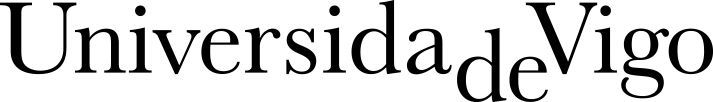 Número total de páxinas (aproximado): 10-12 páxinas1. Persoal AcadémicoPDI da titulaciónTÁBOA 1.1:En Categoría incluirase a correspondente o profesorado pertencente a Universidad. En Total% indicarase o % do total de profesorado para esa categoría. En Doutores% se indicará o % profesorado desa categoría que son doutores.En Horas% se indicará a estimación do % de horas que esa categoría no seu conxunto destinará o título.TÁBOA 1.2 A vinculación coa universidade pode ser: Permanente, Temporal, Permanente de centro adscrito, Temporal de centro adscrito, Non vinculado.Ademais das táboas 6.1 e 6.2, poderase incorporar información adicional sobre o profesorado. Por exemplo, si se imparten materias obrigatorias en inglés, pódese facer mención o % de profesorado que está acreditado para impartir docencia en inglés ou táboas co nº de profesorado asociado por categoría cos anos de experiencia docente.TÁBOA 1.1:Outros recursos humanosRecursos materiais e servizosDispoñibilidade e adecuación dos recursos materiais e serviciosEspazos dispoñiblesNovos espazos necesariosNovos equipamentos necesariosO plan de estudos debe prever unha dotación suficiente de equipamento e infraestruturas, tanto nas universidades participantes como nas institucións colaboradoras, xustificando a súa adecuación os obxectivos formativos. En concreto, se deben identificar e describir os recursos materiais e servizos clave do Título que se propón (laboratorios, aulas e equipamentos especiais, bibliotecas específicas…) sinalando os mecanismos para seu mantemento, revisión e actualización. Nos casos nos que haxa varios centros propios e/ou adscritos débense sinalar os recursos e servizos dispoñibles para cada un deles.En todo caso, se deben observar os criterios de accesibilidade universal e deseño para todos, segundo o disposto na  Lei 51/2003, de 2 de decembro, de igualdade de oportunidades, non discriminación e accesibilidade universal das persoas con discapacidade. Proposta de cadro de PDI para a titulación (incluíndo profesorado externo, se é o caso)Proposta de cadro de PDI para a titulación (incluíndo profesorado externo, se é o caso)Proposta de cadro de PDI para a titulación (incluíndo profesorado externo, se é o caso)Proposta de cadro de PDI para a titulación (incluíndo profesorado externo, se é o caso)Proposta de cadro de PDI para a titulación (incluíndo profesorado externo, se é o caso)UniversidadeCategoríaTotal %Doutores %Horas %Cadro de profesorado dispoñibleCadro de profesorado dispoñibleCadro de profesorado dispoñibleCadro de profesorado dispoñibleCadro de profesorado dispoñibleCadro de profesorado dispoñibleCadro de profesorado dispoñibleCadro de profesorado dispoñibleCadro de profesorado dispoñibleUnivers.Categ. académicaNoVinculación coa univ.Dedicación o títuloDedicación o títuloNº de DoutoresNº de QuinqueniosNº de SexeniosUnivers.Categ. académicaNoVinculación coa univ.Total ParcialNº de DoutoresNº de QuinqueniosNº de SexeniosCadro de novo profesorado necesarioCadro de novo profesorado necesarioCadro de novo profesorado necesarioCadro de novo profesorado necesarioCadro de novo profesorado necesarioUniversidadeCategoríaTotal %Doutores %Horas %Outros recursos humanos dispoñibles (PAS: Secretaría, Conserxería, Biblioteca, etc…)Outros recursos humanos dispoñibles (PAS: Secretaría, Conserxería, Biblioteca, etc…)Outros recursos humanos dispoñibles (PAS: Secretaría, Conserxería, Biblioteca, etc…)Outros recursos humanos dispoñibles (PAS: Secretaría, Conserxería, Biblioteca, etc…)Outros recursos humanos dispoñibles (PAS: Secretaría, Conserxería, Biblioteca, etc…)CategoríaExperiencia en el posto (años)Tipo de vinculación con la universidadeDedicaciónAntigüidade na universidadTIPOLOXÍA DE ESPAZOS E DOTACIÓN DE INFRAESTRUCTURAS DE DOCENCIA-APRENDIZAXETIPOLOXÍA DE ESPAZOS E DOTACIÓN DE INFRAESTRUCTURAS DE DOCENCIA-APRENDIZAXETIPOLOXÍA DE ESPAZOS E DOTACIÓN DE INFRAESTRUCTURAS DE DOCENCIA-APRENDIZAXETIPOLOXÍA DE ESPAZOS E DOTACIÓN DE INFRAESTRUCTURAS DE DOCENCIA-APRENDIZAXEAULA – TIPO XXAULA – TIPO XXAULA – TIPO XXAULA – TIPO XXDESCRIPCIÓN XENÉRICAUSO HABITUALUSO HABITUALCAPACIDADEEntre NN y NN alumnos/asDENOMINACIÓN DO ESPACIO E DOTACIÓN (número de espazos do tipo descrito e dotación de cada un)DENOMINACIÓN DO ESPACIO E DOTACIÓN (número de espazos do tipo descrito e dotación de cada un)Aula de ………Aula de ………Laboratorio ……..Laboratorio ……..TIPOLOXÍA DE ESPAZOS E DOTACIÓN DE INFRAESTRUCTURAS DE DOCENCIA-APRENDIZAXETIPOLOXÍA DE ESPAZOS E DOTACIÓN DE INFRAESTRUCTURAS DE DOCENCIA-APRENDIZAXETIPOLOXÍA DE ESPAZOS E DOTACIÓN DE INFRAESTRUCTURAS DE DOCENCIA-APRENDIZAXETIPOLOXÍA DE ESPAZOS E DOTACIÓN DE INFRAESTRUCTURAS DE DOCENCIA-APRENDIZAXEAULA – TIPO XXAULA – TIPO XXAULA – TIPO XXAULA – TIPO XXDESCRIPCIÓN XENÉRICAUSO HABITUALUSO HABITUALCAPACIDADEEntre NN y NN alumnos/asDENOMINACIÓN DO ESPACIO E DOTACIÓN (número de espazos do tipo descrito e dotación de cada un)DENOMINACIÓN DO ESPACIO E DOTACIÓN (número de espazos do tipo descrito e dotación de cada un)Aula de ………Aula de ………Laboratorio ……..Laboratorio ……..NOVO EQUIPAMENTONOVO EQUIPAMENTONOVO EQUIPAMENTODENOMINACIÓN E NÚMERO DE UNIDADESDESCRIPCIÓN XENÉRICACUSTE APROXIMADO